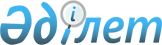 О присвоении наименований некоторым улицам и переулкам города Рудный Костанайской областиСовместное постановление акимата Костанайской области от 23 мая 2018 года № 7 и решение маслихата Костанайской области от 23 мая 2018 года № 271. Зарегистрировано Департаментом юстиции Костанайской области 11 июня 2018 года № 7828
      В соответствии с подпунктом 4-1) статьи 11 Закона Республики Казахстан от 8 декабря 1993 года "Об административно-территориальном устройстве Республики Казахстан", с учетом мнения населения соответствующей территории, на основании заключения Республиканской ономастической комиссии при Правительстве Республики Казахстан от 12 марта 2018 года, акимат Костанайской области ПОСТАНОВЛЯЕТ и Костанайский областной маслихат РЕШИЛ:
      1. Присвоить некоторым улицам и переулкам города Рудный Костанайской области следующие наименования:
      1) улице, расположенной в микрорайоне 27 (участки 221-228, 232-236, 239-241), в границах улицы Крестьянская до улицы Ольховая города Рудный - наименование Нұр;
      2) улице, расположенной в микрорайоне 28 (участки 172-177), в границах улицы Балыктинская до улицы Российская города Рудный - наименование Керуен;
      3) переулку, расположенному в микрорайоне 22 (участки 152а-157а), в границах улицы Балыктинская до улицы Гранитная города Рудный - наименование Думан;
      4) переулку, расположенному в микрорайоне 22 (участки 162, 164, 166, 167), в границах переулка Ореховый до улицы Качарская города Рудный - наименование Әлем;
      5) переулку, расположенному в микрорайоне 27 (участки 190-193, 205-208), в границах улицы Тургайская до улицы Уральская города Рудный - наименование Заман;
      6) переулку, расположенному в микрорайоне 27 (участки 198-201), в границах улицы Уральская до улицы Тургайская города Рудный - наименование Серпін.
      2. Настоящее совместное постановление и решение вводится в действие по истечении десяти календарных дней после дня его первого официального опубликования.
					© 2012. РГП на ПХВ «Институт законодательства и правовой информации Республики Казахстан» Министерства юстиции Республики Казахстан
				
      Аким Костанайской области

А. Мухамбетов

      Председатель сессии
Костанайского областного маслихата

А. Даданова

      Секретарь
Костанайского областного маслихата

С. Ещанов
